Lockbox Inventory ReportFrom Clarity SSO. Click on the Sentrilock Icon - https://ranww.clareity.net/layouts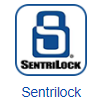 Click on Reports from the top bar.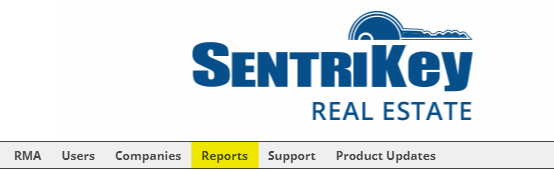 Click on Download as CSV next to Lockboxes.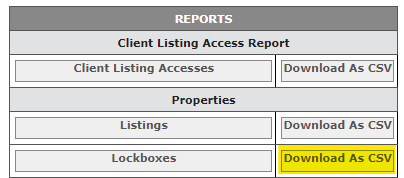 You now have a sortable, printable excel spreadsheet with your lockbox inventory. 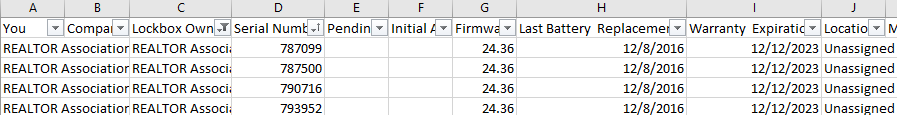 